Dawcą krwi może zostać każdy zdrowy człowiek w wieku od 18 - 65 lat.Każda osoba zgłaszająca się do oddawania krwi lub jej składników musi legitymować się dokumentem ze zdjęciem potwierdzającym tożsamość i numerem PESEL, może to być dowód osobisty lub paszport.Powinna być:wypoczęta,przed oddaniem spożyć lekkostrawny i niskotłuszczowy posiłek,wypić 1,5 do 2 litrów płynów w dniu poprzedzającym oddanie,nie spożywać alkoholu w dniu poprzedzającym oddanie,ograniczyć palenie papierosów,ważyć co najmniej 50kg,(dysproporcja pomiędzy wagą a wzrostem może być przyczyną dyskwalifikacji)posługiwać się językiem polskim w mowie i piśmie w stopniu, który umożliwi samodzielne zrozumienie treści kwestionariusza i wypełnienie go.Zabieg pobrania krwi lub jej składników musi być całkowicie bezpieczny dla dawcy a przetoczenie uzyskanej krwi lub jej składników bezpieczne dla biorcy.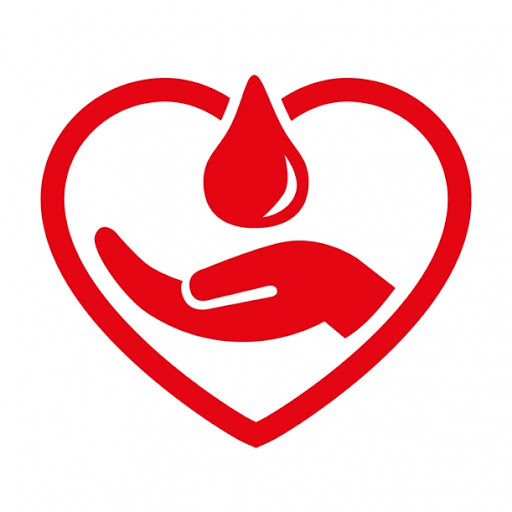 O czym musisz wiedzieć przed oddawaniem krwiTwoja krew zostanie zbadana, aby stwierdzić, czy nie jesteś zakażony/a kiłą, AIDS (HIV), żółtaczką zakaźną B lub C. Jeśli test wypadnie dodatnio krew nie zostanie przetoczona. Jednak przy każdej infekcji pomiędzy momentem zakażenia i chwilą gdy staje się możliwe wykrycie go drogą badań laboratoryjnych, upływa pewien czas. W tym okresie w żadnym przypadku nie wolno oddawać krwi, ponieważ może być źródłem zakażenia, chociaż testy laboratoryjne są jeszcze ujemne. Nie oddawaj więc krwi jeśli przez ryzykowne kontakty lub zachowania naraziłeś/aś się na niebezpieczeństwo.Ryzyko stwarzają:Wcześniej lub aktualnie stosowane narkotyki w postaci zastrzyków.Kontakty seksualne z osobami stosującymi narkotyki w postaci zastrzyków.Kontakty seksualne z wieloma partnerami/partnerkami.Kontakty seksualne z partnerem/partnerką, których znasz od niedawna.Kontakty seksualne w celu zarobkowym.Kontakty seksualne z osobami, u których testy w kierunku AIDS, kiły lub żółtaczki zakaźnej B lub C wypadły dodatnio.Zdajemy sobie sprawę, że zadając te pytania wkraczamy w Twoją sferę prywatną. Jednak niewielkie ryzyko przeniesienia zakażenia drogą krwi można dalej zmniejszyć jedynie wtedy, gdy będąc dawcą dokładnie przemyślisz opisane tu sytuacje i skrupulatnie odpowiesz na postawione pytania. Twoje dane będą traktowane poufnie. Przy pozytywnych wynikach badań (wskazujących na infekcję) zostaniesz o tym poinformowany/a przez lekarza.Jeżeli podczas kwalifikacji lekarskiej do oddania krwi pojawią się przyczyny, które spowodują, że nie będziesz mógł oddać krwi zostaniesz o tym poinformowany przez lekarza.Przeciwwskazania do oddania krwi mogą być czasowe lub stałeKwalifikacji zawsze dokonuje lekarz.Pamiętaj decyzja lekarza jest wiążąca.Przedstawione przeciwwskazania nie są listą zamkniętą, pamiętaj ostatecznej kwalifikacji dokonuje lekarz.Pamiętaj!Nie oddawaj krwi, jeżeli przez ryzykowne kontakty lub zachowania, naraziłeś swoje zdrowie na niebezpieczeństwo!!Źródło: https://www.rckk.rzeszow.pl/dawcy-krwi